……………………………………………………..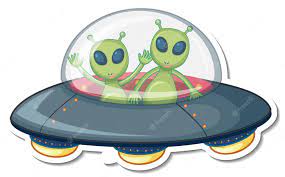 csapatnévIDEGENFeladat: A játszótéren bújócskáztok, és leszáll egy idegen kis űrhajó. Kiszáll belőle egy kisméretű idegen lény. Nem beszéli a nyelvünket! Játsszátok el, hogyan ismerkednétek meg vele!Felkészülés: 7 perc / Előadás: 3 percJó munkát!PONTSZÁM:………………………………………….……………………………………………………..csapatnévIDEGENFeladat: A játszótéren bújócskáztok, és leszáll egy idegen kis űrhajó. Kiszáll belőle egy kisméretű idegen lény. Nem beszéli a nyelvünket! Játsszátok el, hogyan ismerkednétek meg vele!Felkészülés: 7 perc / Előadás: 3 percJó munkát!PONTSZÁM: